	                                              Администрация 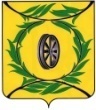 Нелюевского сельского поселенияКарталинский муниципальный район Челябинская областьПОСТАНОВЛЕНИЕ ___________________________________________________________________________________________________________________________________________________________________________________________от   30.11.2017 г.  №53  Об утверждении  муниципальной программы  «Формирование современной городской среды населенных пунктов Неплюевского сельского поселения Карталинского муниципального района на 2018-2022годы»В  соответствии  с  Федеральным законом  от 06.10.2003 года   № 131-ФЗ «Об общих принципах организации местного самоуправления в Российской Федерации», Постановлением Правительства Российской Федерации от 10.02.2017 года № 169 «Об утверждении Правил предоставления и распределения субсидий из федерального бюджета бюджетам субъектов Российской Федерации на поддержку государственных программ субъектов Российской Федерации и муниципальных программ формирования современной городской среды»,администрация Неплюевского сельского поселения ПОСТАНОВЛЯЕТ:1. Утвердить прилагаемую муниципальную программу  «Формирование современной городской среды населенных пунктов Неплюевского сельского поселения Карталинского муниципального района на 2018-2022годы».	2. Разместить настоящее постановление на официальном сайте администрации  Неплюевского  сельского поселения.3. Контроль исполнения настоящего постановления оставляю за собой.Глава Неплюевского сельского поселения							П. А Гошенко                                                                       Утверждена							    постановлением администрации							    Неплюевского сельского поселения							    от  30.11. 2017 г. №53Муниципальная программа  «Формирование современной городской среды населенных пунктов Неплюевского сельского поселения Карталинского муниципального района на 2018-2022годы»Паспорт муниципальной программы «Формирование современной городской средынаселенных пунктов Неплюевского сельского поселения  Карталинского муниципального района на 2018-2022 годы»I. Характеристика текущего состояния, основные проблемы ремонта и благоустройства дворовых территорий, а также мест массового пребывания населения	1.  Основным  стратегическим  направлением  деятельности  администрации Неплюевского сельского  поселения  является  обеспечение  устойчивого  развития территории  Неплюевского сельского  поселения,  которое  предполагает совершенствование  сельской  среды  путем  создания  современной  и эстетичной  территории  жизнедеятельности,  с  развитой  инфраструктурой: модернизация  и  развитие  инженерной  инфраструктуры,  обеспечение  безопасности жизнедеятельности  населения,  формирование  здоровой  среды  обитания,  снижение рисков  гибели  и  травматизма  граждан  от  неестественных  причин,  обеспечение доступности городской (сельской) среды для маломобильных групп населения.	 Понятие  «благоустройство  территории»  появилось  в  действующем законодательстве  сравнительно  недавно.  Согласно  пункту  1  статьи  2   Федерального закона  №  131-ФЗ  от  06  октября  2003  года  «Об  общих  принципах  организации местного  самоуправления  в  Российской  Федерации»  под  благоустройством территории  поселения  принято  понимать  комплекс  мероприятий  по  содержанию территории,  а  также  по  проектированию  и  размещению  объектов  благоустройства, направленных  на  обеспечение  и  повышение  комфортности  условий  проживания граждан,  поддержание  и  улучшение  санитарного  и  эстетического  состояния территории.	Уровень  благоустройства  определяет  комфортность  проживания  граждан  и является  одной  из  проблем,  требующих  каждодневного  внимания  и  эффективного решения, которое включает в себя комплекс мероприятий по инженерной подготовке и обеспечению безопасности, озеленению,  устройству  покрытий,  освещению, размещению малых архитектурных форм и объектов монументального искусства.	2. Территория Неплюевского сельского поселения составляет 36,2 тыс. га, площадь населенных пунктов 618,7 га численность населения по состоянию на 01.01.2017 – 1301  человек.	3. Важнейшей  задачей  органов  местного  самоуправления Неплюевского сельского  поселения является  формирование  и  обеспечение  среды,  комфортной  и благоприятной для проживания населения, в том числе благоустройство и надлежащее содержание  дворовых  территорий,  выполнение  требований  Градостроительного кодекса  Российской  Федерации  по  устойчивому  развитию  территорий, обеспечивающих  при  осуществлении  градостроительной  деятельности  безопасные  и благоприятные условия жизнедеятельности человека.	4. На  состояние  объектов  благоустройства  сказывается  влияние  факторов, воздействие  которых  заставляет регулярно  проводить  мероприятия  по  сохранению и направленные на поддержание уровня комфортности проживания. 	Кроме природных факторов,  износу  способствует  увеличение  интенсивности  эксплуатационного воздействия. Также одной из проблем благоустройства территории поселения является негативное,  небрежное  отношение  жителей  к  элементам  благоустройства,  низкий уровень культуры поведения в общественных местах, на улицах и во дворах.	5. К  решению  проблем  благоустройства  дворовых  территорий  и  наиболее посещаемых территорий общего пользования  необходим  программно-целевой подход, так  как  без  комплексной  системы  благоустройства  сельского  поселения  невозможно добиться  каких-либо  значимых  результатов  в  обеспечении  комфортных  условий  для деятельности и отдыха жителей.	6. Эти  проблемы  не  могут  быть  решены  в  пределах  одного  финансового  года, поскольку  требуют  значительных  бюджетных  расходов.  Для  их  решения  требуется участие не только органов местного самоуправления, но и государственных органов, а так  же  организаций  различных  форм  собственности,  осуществляющих  свою деятельность на территории  Неплюевского сельского поселения.	7. Конкретная  деятельность  по  выходу  из  сложившейся  ситуации,  связанная  с планированием  и  организацией  работ  по  вопросам  улучшения  благоустройства, санитарного  состояния  территории  поселения,  создания  комфортных  условий проживания  населения  будет  осуществляться  в  рамках  муниципальной программы  «Формирование  комфортной  городской  среды  населенных пунктов Неплюевского сельского поселения Карталинского муниципального района на 2018-2022годы».	8. Применение  программного  метода  позволит  поэтапно  осуществлять комплексное благоустройство дворовых территории и территорий общего пользования с учетом мнения граждан, а именно:-  повысит уровень планирования и реализации мероприятий по благоустройству (сделает  их  современными,  эффективными,  оптимальными,  открытыми, востребованными гражданами);-  запустит реализацию механизма поддержки мероприятий по благоустройству, инициированных гражданами;-  запустит механизм финансового и трудового участия граждан и организаций в реализации мероприятий по благоустройству;-  сформирует  инструменты  общественного  контроля  за  реализацией мероприятий по благоустройству на территории Неплюевского сельского поселения.9. Одним из приоритетов реализации Программы является обеспечение надлежащего технического и санитарно-гигиенического состояния дворовых территорий и мест массового пребывания населения, создание комфортной территории для жизнедеятельности населения.10. Комплексное благоустройство территорий позволит поддержать их в удовлетворительном состоянии, повысить уровень благоустройства, выполнить архитектурно-планировочную организацию территории, обеспечить здоровые условия отдыха и жизни жителей. II. Цели, задачи, сроки и этапы реализации11. Целью реализации Программы является формирование в кварталах жилой застройки среды, благоприятной для проживания населения, а также мест массового пребывания населения. Для достижения этой цели предлагается выполнить задачи по благоустройству места массового пребывания населения, входящих в перечень минимальных и дополнительных видов работ в соответствии с правилами предоставления и распределения субсидий из федерального бюджета.12. Благоустройство общественных территорий понимается как совокупность мероприятий, направленных на создание и поддержание функционально, экологически и эстетически организованной городской среды, включающей:1) архитектурно-планировочную организацию территории (ремонт пешеходных дорожек, благоустройство и техническое оснащение площадок - детских);2) реконструкцию озеленения (посадку деревьев и кустарников с организацией ландшафтных групп, устройство и ремонт газонов и цветников);3) освещение территорий при наличии технической возможности;4) размещение малых архитектурных форм и объектов городского дизайна (скамеек, оборудования спортивно-игровых площадок, ограждений и прочего).13. Перед началом работ по комплексному благоустройству территории разрабатывается эскизный проект мероприятий, а при необходимости - рабочий проект. Все мероприятия планируются с учетом создания условий для жизнедеятельности инвалидов.14. Основными задачами Программы являются:1)  обеспечение благоустройства общественных мест;2) обеспечение комплексного благоустройства территорий общего пользования;3) создание благоприятных и безопасных условий для проживания и отдыха жителей и гостей населенных пунктов.15. Срок реализации Программы – 2018-2022 годы, с возможностью внесения изменений в сроки реализации Программы. III. Целевые индикаторы достижения целей и решения задач, основные ожидаемые конечные результаты16. Целевые индикаторы Программы с разбивкой по годам изложены в приложении 1 к настоящей Программе.IV. Обобщенная характеристика мероприятий17. Программой предусмотрена реализация следующих направлений: 1) оборудование детскими  площадки с. Неплюевка, п. Конопялнка, п. Акмулла;2) реконструкция памятника павшим героям в годы ВОВ;3) ограждение территории кладбищ с. Неплюевка, п. Коноплянка, п. Акмулла;4) ремонт объектов централизованного питьевого водоснабженияV. Обоснование объёма финансовых ресурсов, необходимых для реализации Программы18. Финансирование мероприятий Программы осуществляется в пределах выделенных бюджетных средств и уточняется, исходя из возможностей бюджета района. Общий объём финансирования Программы на 2018-2020 годы из средств местного бюджетов составляет 0,0 тыс. рублей, в том числе по годам:1) 2018 год –0,0 тыс. рублей;2) 2019 год –0,0 тыс. рублей;3) 2020 год –0,0 тыс. рублей.19. Объемы расходов на выполнение мероприятий Программы ежегодно уточняются при формировании бюджета на очередной финансовый год.VI. Механизмы реализации Программы20. Механизм реализации Программы определяется администрацией Неплюевского сельского поселения при участии администрации  Карталинского муниципального района и предусматривает проведение организационных мероприятий, обеспечивающих выполнение Программы.21. Заказчик Программы:1) отвечает за реализацию мероприятий Программы, целевое и эффективное использование средств федерального, областного бюджета и внебюджетных средств, выделяемых на их выполнение: обеспечивает согласованность действий исполнителей по подготовке и реализации программных мероприятий: подготавливает и представляет в установленном порядке бюджетную заявку на финансирование соответствующих мероприятий Программы на очередной финансовый год;2) представляет в установленном порядке отчеты о ходе финансирования и реализации соответствующих мероприятий Программы.22. Исполнители Программы:1) несут ответственность за реализацию мероприятий Программы;2)обеспечивают согласованность действий заказчика Программы по подготовке и реализации программных мероприятий;3) представляют в установленном порядке отчеты о ходе финансирования и реализации мероприятий Программы.23. Перечень  мероприятий  по  благоустройству  дворовых  территорий многоквартирных домов  определен  Условиями предоставления и методикой расчета субсидий местным бюджетам для софинансирования расходных обязательств органов местного самоуправления по реализации приоритетного проекта "Формирование комфортной городской среды" и включает в себя:1) минимальный  перечень  видов  работ  по  благоустройству  дворовых территорий многоквартирных домов:- ремонт дворовых проездов;- обеспечение освещения дворовых территорий;- установку скамеек, урн.Данный  перечень  является  исчерпывающим  и  не  может  быть расширен.2) перечень дополнительных видов работ по благоустройству дворовых территорий многоквартирных домов:- оборудование детских и (или) спортивных площадок;- оборудование автомобильных парковок;- оборудование контейнерных площадок;- установку и ремонт ограждения;- ремонт тротуаров;- озеленение территорий;- иные виды работ.24. Нормативная  стоимость  (единичные  расценки)  работ  по  благоустройству дворовых территорий, входящих в минимальный перечень работ приведена в Приложении № 7 к Программе.25. Визуализированный  перечень  образцов  элементов  благоустройства, предлагаемых  к  размещению  на  дворовой  территории  многоквартирного  дома, сформированный  исходя  из  минимального  перечня  работ  по  благоустройству дворовых  территорий  многоквартирных  домов  приведен  в  приложении  №  4  к настоящей Программе.26. Включение  дворовой  территории  в  муниципальную  программу  без  решения заинтересованных  лиц  не  допускается.  В  случае  если  предложений  по благоустройству  дворовых  территорий,  соответствующих  установленным требованиям  и  прошедшим  одобрение  Общественной  комиссии  поступит  на  сумму большую, нежели предусмотрено в местном бюджете, будет сформирован отдельный перечень  таких  предложений  для  их  первоочередного  включения  в  муниципальную программу «Формирование  комфортной  городской среды на 2018  -  2022 годы» либо для финансирования в случае предоставления дополнительных средств из бюджетов всех уровней.27. По  каждой  дворовой  территории,  включенной  в  муниципальную  программу, подготавливается  и  утверждается  (с  учетом  обсуждения  с  представителями заинтересованных  лиц)  дизайн  –  проект  в  соответствии  с  Порядком  разработки, обсуждения,  согласования  с  заинтересованными  лицами  и  утверждения  дизайн  -проекта  благоустройства  дворовой  территории,  включенной  в  муниципальную программу  «Формирование  комфортной  городской  среды  в Неплюевском сельском  поселении на 2018 – 2022 годы» согласно приложению № 6 к настоящей Программе.28. Адресный  перечень  дворовых  территорий  является  приложением  №  2  к настоящей Программе.29. Применительно  к  дополнительному  перечню  работ  по  благоустройству дворовых  территорий  предусмотрено  обязательное  финансовое  и  (или)  трудовое участие  заинтересованных  лиц.  Доля  участия  заинтересованных  лиц  в  выполнении дополнительного  перечня  работ  по  благоустройству  дворовых  территорий  в соответствии с Условиями предоставления и методика расчета субсидий местным бюджетам для софинансирования расходных обязательств органов местного самоуправления по реализации приоритетного проекта "Формирование комфортной городской среды", утвержденными постановлением Правительства Челябинской области № 470 от 01.092017 г. определяется  как  процент  от  стоимости  мероприятий  по  благоустройству  дворовой территории,  входящих  в  дополнительный  перечень,  и  составляет  не  менее  3%  (трех процентов).30. Порядок  аккумулирования  и  расходования  средств  заинтересованных  лиц, направляемых  на  выполнение  работ  по  благоустройству  дворовых  территорий  и механизм  контроля  за  их  расходованием,  а  также  порядок  трудового  и  (или) финансового  участия  граждан  в  выполнении  указанных  работ  приведен  в Приложении № 5 к настоящей Программе.31. В  качестве  проектов  благоустройства  общественных  территорий  могут  быть предложения  для  обсуждения  и  благоустройства  следующие  виды  проектов  и территорий:1) благоустройство парков/скверов;2) устройство  освещения  улицы/парка/сквера.  При  этом  следует  учитывать ограниченность  реализации  мероприятий  по  времени  и  в  этой  связи  рекомендуется предлагать указанные мероприятия в тех случаях, когда они будут носить достаточно локальный характер;3) благоустройство кладбищ. При этом необходимо учитывать ограниченность реализации  мероприятий  по  времени  и  в  этой  связи  благоустройство  набережной рекомендуется предлагать в тех случаях, когда она достаточно локальна;4) благоустройство мест для купания (пляжа);5) устройство или реконструкция детской площадки;6) благоустройство территории возле общественного здания;7) благоустройство территории вокруг памятника;8) реконструкция  пешеходных  зон  (тротуаров)  с  обустройством  зон  отдыха (лавочек и пр.) на конкретной улице;9) очистка водоемов;10) благоустройство пустырей;11) благоустройство общепоселковых площадей;12) иные объекты.32. Общественные  территории, подлежащие  благоустройству  в 2018  -  2022  годы  в рамках  данной  программы,  с  перечнем  видов  работ,  планируемых  к  выполнению, отбираются с учетом результатов общественного обсуждения.33. Перечень  общественных  территорий,  подлежащих  благоустройству  в  2018  – 2022  годы,  с  перечнем  видов  работ,  планируемых  к  выполнению,  приведен  в приложении № 2 к настоящей Программе.34. Проведение  мероприятий  по  благоустройству  дворовых  территорий многоквартирных  домов,  расположенных  на  территории  Неплюевского сельского  поселения,  а  также  территорий  общего  пользования  Неплюевского сельского  поселения  осуществляется  с  учетом  необходимости  обеспечения  физической, пространственной  и  информационной  доступности  зданий,  сооружений,  дворовых  и общественных территорий для инвалидов и других маломобильных групп населения.35. Перечень  основных  мероприятий  Программы  последующего  финансового  года определяется  исходя  из  результатов  реализации  мероприятий  Программы предыдущего финансового года путем внесения в нее соответствующих изменений.36. Перечень основных программных мероприятий приведен в Приложении № 5 к настоящей Программе.37. Включение  предложений  заинтересованных  лиц  о  включении  территории общего  пользования  или  дворовой  территории  многоквартирного  дома  в  Программу осуществляется путем реализации следующих этапов: 1)  проведения общественного обсуждения проекта муниципальной программы в соответствии  с  Порядком  проведения  общественного  обсуждения  проекта муниципальной программы «Формирование современной городской среды населенных пунктов Неплюевского сельского поселения Карталинского муниципального района на 2018-2022годы»;2)  рассмотрения  и  оценки  предложений  заинтересованных  лиц  на  включение  в адресный перечень дворовых территорий многоквартирных домов, расположенных на территории  Неплюевского сельского  поселения,  на  которых  планируется благоустройство  в  текущем  году  в соответствии  с  Положением  о  порядке представления,  рассмотрения  и  оценки  предложений  заинтересованных  лиц  о включении  дворовой  территории  в  муниципальную  программу  «Формирование современной городской среды населенных пунктов Неплюевского сельского поселения Карталинского муниципального района на 2018-2022годы»;3)  рассмотрения  и  оценки  предложений  граждан,  организаций  на  включение  в перечень  территорий  общего  пользования Неплюевского сельского  поселения,  на которых  планируется  благоустройство  в  текущем  году  в  соответствии  с  Порядком представления,  рассмотрения  и  оценки  предложений  граждан,  организаций  о включении  наиболее  посещаемой  муниципальной  территории  общего  пользования  в муниципальную программу «Формирование современной городской среды населенных пунктов Неплюевского сельского поселения Карталинского муниципального района на 2018-2022годы»;4)  подготовка  и  утверждение  (с  учетом  обсуждения  с  представителями заинтересованных  лиц)  дизайн  -  проектов благоустройства  дворовых  территорий  в соответствии с Порядком разработки, обсуждения, согласования  с заинтересованными лицами  и  утверждения  дизайн  -  проекта  благоустройства  дворовой  территории, включенной  в  муниципальную  программу  «Формирование современной городской среды населенных пунктов Неплюевского сельского поселения Карталинского муниципального района на 2018-2022 годы» согласно приложению № 6 к настоящей Программе.38. Ответственным  исполнителем  и  координатором  реализации  Программы является администрация Неплюевского сельского поселения. 39. Координатор  несет  ответственность  за ее реализацию, целевое и эффективное использование полученных на выполнение Программы финансовых средств.40. Использование  финансовых  ресурсов  будет  осуществляться  на  основании размещения муниципальных закупок в соответствии с действием Федерального закона от 05.04.2013  №  44-ФЗ «О контрактной системе в сфере закупок товаров, работ, услуг для обеспечения государственных и муниципальных нужд».41. Реализация  Программы  осуществляется  посредством  взаимодействия структурных подразделений администрации Неплюевского сельского поселения, а также предприятий и организаций (учреждений), осуществляющих выполнение мероприятий Программы.42. Координатор в ходе реализации Программы:1) осуществляет текущее управление и координацию деятельности исполнителей, обеспечивая их согласованные действия по реализации программных мероприятий, по целевому и эффективному использованию финансовых средств;2) осуществляет контроль над выполнением мероприятий Программы;3)  с  учетом  выделяемых  средств  уточняет  целевые  показатели  и  механизм реализации Программы, затраты по программным мероприятиям;4) обеспечивает подготовку документации для проведения закупок.43. Исполнителями  программы  являются  организации,  признанные  победителями по результатам торгов, которые несут ответственность:1) за надлежащее и своевременное исполнение программных мероприятий;2) рациональное  использование  выделяемых  на  их  реализацию  бюджетных средств.Приложение № 1к муниципальной программе«Формирование современной городской среды населенныхпунктов Неплюевского сельского поселения Карталинского муниципального района на 2018-2022 годы»ПЕРЕЧЕНЬцелевых индикаторов муниципальной программы «Осуществление  полномочий в области градостроительной деятельности на территории Карталинского муниципального района Челябинской области на 2018-2022 годы»Приложение № 2    к муниципальной программе«Формирование современной городской среды населенныхпунктов Неплюевского сельского поселения Карталинского муниципального района на 2018-2022 годы»АДРЕСНЫЙ ПЕРЕЧЕНЬдворовых территорий многоквартирных домов, расположенных на территории Неплюевского сельского поселения, подлежащих благоустройству*Адресный  перечень  дворовых  территорий  будет  сформирован  в  соответствии  с  Порядком  представления,  рассмотрения  и  оценки предложений  заинтересованных  лиц  о  включении  дворовой  территории  в  муниципальную  программу  «Формирование современной городской среды населенных пунктов Неплюевского сельского поселения Карталинского муниципального района на 2018-2022 годы» Приложение № 3к муниципальной программе«Формирование современной городской среды населенныхпунктов Неплюевского сельского поселения Карталинского муниципального района на 2018-2022 годы»Адресный перечень общественных территорий Неплюевского сельского поселения, подлежащих благоустройству в 2018 – 2022 годахПеречень  общественных  территорий,  подлежащих  благоустройству  в  2018  –  2022  годы,  будет  сформирован  в  соответствии  с  Порядком представления,  рассмотрения  и  оценки  предложений  граждан,  организаций  о  включении  наиболее  посещаемой  муниципальной  территории общего  пользования  в  муниципальную  программу  «Формирование современной городской среды населенных пунктов Неплюевского сельского поселения Карталинского муниципального района на 2018-2022 годы»Приложение № 4к муниципальной программе«Формирование современной городской среды населенныхпунктов Неплюевского сельского поселения Карталинского муниципального района на 2018-2022 годы»Порядокаккумулирования и расходования средств заинтересованных лиц,направляемых на выполнение дополнительного перечня работпо благоустройству дворовых территорий,и механизма контроля за их расходованиемI.  Общие положения1.  Настоящий  Порядок  аккумулирования  и  расходования  средств заинтересованных  лиц,  направляемых  на  выполнение  дополнительного перечня  работ  по  благоустройству  дворовых  территорий,  и  механизма контроля за их расходованием  (далее  –  Порядок), регламентирует  процедуру аккумулирования  средств  заинтересованных  лиц,  направляемых  на выполнение  дополнительного  перечня  работ  по  благоустройству  дворовых территорий Неплюевского сельского  поселения,  механизм  контроля  за  их расходованием, а также устанавливает порядок и форму участия (финансовое и (или) трудовое) граждан в выполнении указанных работ.2.  Под  заинтересованными  лицами  понимаются  управляющие организации, товарищества собственников жилья, жилищные кооперативы и иные  специализированные  потребительские  кооперативы,  уполномоченное собственниками  лицо  (при  непосредственном  способе  управления многоквартирным  домом),  многоквартирные  дома  которых  подлежат благоустройству.3.  Под  формой  трудового  участия  понимается  неоплачиваемая трудовая деятельность заинтересованных лиц, имеющая социально полезную направленность,  не требующая специальной квалификации  и организуемая в качестве  трудового  участия  заинтересованных  лиц,  организаций  в выполнении  дополнительного  перечня  работ  по  благоустройству  дворовых территорий Неплюевского сельского поселения.4.  Под формой  финансового  участия понимается  доля финансового участия заинтересованных лиц, организаций в выполнении дополнительного перечня  работ  по  благоустройству  дворовых  территорий  в  размере, установленном  постановлением Правительства Челябинской области № 470 от 01.092017 г.II.  Порядок трудового участия заинтересованных лиц5. Организация трудового участия  осуществляется  заинтересованными  лицами  в  соответствии  с решением  общего  собрания  собственников  помещений  в  многоквартирном доме,  дворовая  территория  которого  подлежит  благоустройству, оформленного  соответствующим  протоколом  общего  собрания собственников помещений в многоквартирном доме.6. Организация  трудового  участия  призвана  обеспечить  реализацию потребностей  в  благоустройстве  соответствующей  дворовой  территории исходя из необходимости и целесообразности организации таких работ.7. Заинтересованные лица должны обеспечить трудовое участие в реализации мероприятий по благоустройству дворовых территорий путем выполнения следующих видов работ (одного или нескольких):подготовка объекта (дворовой территории) к началу работ (земляные работы, демонтаж старого оборудования, уборка мусора);покраска оборудования; озеленение территории; посадка деревьев; охрана объекта (дворовой территории).III.  Порядок финансового участия заинтересованных лиц8. В  случае  включения  заинтересованными  лицами  в  дизайн-проект благоустройства  дворовой  территории  работ,  входящих  в  дополнительный перечень  работ  по  благоустройству  дворовых  территорий,  денежные средства  заинтересованных  лиц  перечисляются  на  лицевой  счет,  открытый муниципальному  унитарному  предприятию  или  бюджетному  учреждению, или организации, уполномоченной органом местного самоуправления (далее –  уполномоченное  предприятие)  в  российской  кредитной  организации, величина  собственных  средств  (капитала)  которого  составляет  не  менее  20 миллиардов  рублей,  либо  в  органах  казначейства  для  учета  средств, поступающих  от  оказания  платных  услуг  и  иной,  приносящей  доход деятельности.9. Уполномоченное  предприятие  заключает  соглашение  с заинтересованными  лицами,  принявшими  решение  о  благоустройстве дворовых  территорий,  в  которых  определяются  порядок  и  сумма перечисления денежных средств заинтересованными лицами.10. Объем денежных средств заинтересованных лиц определяется сметным расчетом по благоустройству дворовой территории.11. Перечисление  денежных  средств  заинтересованными  лицами осуществляется до начала работ по благоустройству дворовой территории.12. Ответственность  за  неисполнение  заинтересованными  лицами указанного обязательства определяется в заключенном соглашении.13. Уполномоченное  предприятие  (организация/учреждение)обеспечивает  учет поступающих от заинтересованных лиц денежных  средств в разрезе  многоквартирных  домов,  дворовые  территории которых  подлежат благоустройству.14. Уполномоченное  предприятие  обеспечивает  ежемесячное опубликование  на  официальном  сайте Неплюевского сельского  поселения  в информационно-телекоммуникационной  системе  «Интернет»  данных  о поступивших  от  заинтересованных  лиц  денежных  средствах  в  разрезе многоквартирных  домов,  дворовые  территории  которых  подлежат благоустройству.15. Уполномоченное  предприятие  ежемесячно  обеспечивает  направление данных  о  поступивших  от  заинтересованных  лиц  денежных  средствах  в разрезе  многоквартирных  домов,  дворовые  территории  которых  подлежат благоустройству, в адрес уполномоченной Общественной комиссии.16. Расходование  аккумулированных  денежных  средств заинтересованных  лиц  осуществляется  Уполномоченным  предприятием(организация/учреждение)  на  финансирование  дополнительного  перечняработ  по  благоустройству  дворовых  территорий  проектов,  включенного  в дизайн-проект благоустройства дворовой территории.17. Расходование аккумулированных  денежных средств  заинтересованных лиц  осуществляется в соответствии с условиями соглашения на выполнение работ  в  разрезе  многоквартирных  домов,  дворовые  территории  которых подлежат благоустройству.18. Уполномоченное  предприятие  (организация/учреждение)осуществляет  перечисление  средств  заинтересованных  лиц  на  расчетный счет  подрядной  организации, открытый  в учреждениях  Центрального банка Российской  Федерации  или  кредитной  организации,  после  согласования актов  приемки  работ  (услуг)  по  организации  благоустройства  дворовых территорий  многоквартирных  домов,  с  лицами,  которые  уполномочены действовать от имени собственников помещений многоквартирных домов.19. Прием  выполненных  работ  осуществляется  на  основании предоставленного  подрядной  организацией  акта  приемки  работ  (услуг) по организации благоустройства дворовых территорий многоквартирных домов представителем уполномоченного предприятия совместно с лицами, которые уполномочены  действовать  от  имени  собственников  помещений многоквартирных домов, в течение 3 рабочих дней после выполнения работ и предоставления Акты приемки работ (услуг).IV.  Контроль за соблюдением условий порядка20. Контроль за целевым расходованием аккумулированных  денежныхсредств  заинтересованных  лиц  осуществляется  Уполномоченным предприятием  (организация/учреждение),  администрацией Неплюевского  сельского поселения в соответствии с бюджетным законодательством.21. Уполномоченное  предприятие  (организация/учреждение)обеспечивает  возврат  аккумулированных  денежных  средств заинтересованным лицам в срок до 31 декабря текущего года при условии: 1) экономии  денежных  средств,  по  итогам  проведения  конкурсных процедур;2) неисполнения  работ  по  благоустройству  дворовой  территории многоквартирного дома по вине подрядной организации;3) не предоставления заинтересованными лицами доступа к проведению благоустройства на дворовой территории;4) возникновения обстоятельств непреодолимой силы;5) возникновения  иных  случаев,  предусмотренных  действующим законодательством.Приложение № 5к муниципальной программе«Формирование современной городской среды населенныхпунктов Неплюевского сельского поселения Карталинского муниципального района на 2018-2022 годы»Порядокразработки, обсуждения, согласования с заинтересованными лицами иутверждения дизайн-проектов благоустройства дворовых территорий,включенных в муниципальную программу «Формирование современной городской среды населенных пунктов Неплюевского сельского поселения Карталинского муниципального района на 2018-2022 годы»I.  Общие положения1. Настоящий  Порядок  регламентирует  процедуру  разработки, обсуждения  и  согласования  с  заинтересованными  лицами  дизайн-проекта благоустройства  дворовой  территории  многоквартирного  дома, расположенного на территории Неплюевского сельского поселения, а также их утверждение  в  рамках  реализации  муниципальной  программы «Формирование  комфортной  городской  среды  Неплюевского сельского  поселения  на 2018 – 2022 годы» (далее – Порядок).2. Под  дизайн-проектом  понимается  графический  и  текстовый материал,  включающий  в  себя  визуализированное  изображение  дворовой территории,  представленный  в  нескольких  ракурсах,  с  планировочной схемой,  фотофиксацией  существующего  положения,  с  описанием  работ  и мероприятий, предлагаемых к выполнению (далее – дизайн проект).3. Содержание дизайн-проекта зависит от вида и состава планируемых  к благоустройству  работ.  Это  может  быть  как  проектная,  сметная документация,  так  и  упрощенный  вариант  в  виде  изображения  дворовой территории  или  территории  общего  пользования  с  описанием  работ  и мероприятий, предлагаемых к выполнению.4. К заинтересованным лицам относятся собственники  помещений в многоквартирных  домах,  собственники  иных  зданий  и  сооружений, расположенных в границах дворовой территории  и (или) территории общего пользования, подлежащей благоустройству (далее – заинтересованные лица).5. От имени администрации взаимодействовать с заинтересованными лицами,  либо  их  представителями  в  части  обсуждения  дизайн-проектов благоустройства  дворовых  территорий,  включённых  в  муниципальную программу  уполномочено Управление строительства, инфраструктуры и ЖКХ Карталинского муниципального района.II. Разработка дизайн-проектов6. Дизайн  –  проект  благоустройства  дворовой  территории выполняется в графической форме на основе функционального зонирования и определяет окончательное проектное решение благоустройства территории.7. Разработка  дизайн-проекта  в  отношении  дворовых  территорий многоквартирных домов, расположенных на территории Неплюевского сельского поселения,  осуществляется в соответствии с  Правилами благоустройства  территории  Неплюевского сельского  поселения, требованиями  Градостроительного  кодекса  Российской  Федерации,  а  также действующими  строительными,  санитарными  и  иными  нормами  и правилами.8. Разработка  дизайн-проекта  в  отношении  дворовых  территорий многоквартирных домов, расположенных на территории Неплюевского сельского поселения осуществляется  в  течение  не  более  10  (десяти)  рабочих дней  со  дня  утверждения  общественной  комиссией  протокола  оценки (ранжирования)  предложений  заинтересованных  лиц  на  включение  в адресный перечень дворовых территорий в муниципальную программу.9. Разработка  дизайн-проекта  благоустройства  дворовой  территории многоквартирного  дома  осуществляется  с  учетом  минимальных  и дополнительных  перечней  работ  по  благоустройству  дворовой  территории, установленных  Правительством  Челябинской области  и  утвержденных  протоколом  общего  собрания  собственников помещений в многоквартирном доме, в отношении которой разрабатывается дизайн-проект благоустройства.10. При  подготовке  дизайн-проекта  благоустройства  дворовой территории выполняются следующие действия:1) проведение визуального осмотра дворовой территории;2)  определение  участков  территории  двора,  несущих  определенную функциональную нагрузку: существующие парковки, детская площадка, зона отдыха, контейнерная площадка и т.д.;3)  обсуждение  возможного  зонирования  территории  двора пользователями  дворовой  территории  (собственниками  помещений многоквартирного  дома,  жителями  многоквартирного  дома  различных возрастных  групп,  включая  жителей  с  ограниченными  физическими возможностями,  автовладельцев,  собаководов,  детей,  подростков, пенсионеров);4) разделение дворовой территории на участки (функциональные зоны) с учетом:  пожеланий  пользователей  дворовой  территории,  удобства использования  участков,  взаимосвязи  участков  (функциональных  зон) пешеходными  коммуникациями  (тротуарами,  дорожками,  тропинками, пандусами, лестницами), с учетом развития объекта благоустройства (двора); 5)  предварительный выбор  возможных к  применению  типов покрытий, освещения, озеленение и т.д.;6)  уточнение  размещения  на  дворовой  территории  элементов благоустройства,  исходя  из  требований  функциональных  зон  (ограждения, урны,  скамьи,  игровое  и  спортивное  оборудование,  опоры  дворового освещения, озеленение, и т.д.);7)  уточнение  размеров  и  площадей  функциональных  зон,  видов покрытий;8) подготовка графического материала.11. К дизайн-проекту оформляется сводная ведомость объемов работ с учетом элементов благоустройства и конкретных объемов. 12. Расчет стоимости работ выполняется в виде сметной документации исходя  из  сводной  ведомости  объемов  работ  и  единичных  расценок  на текущий год.III. Обсуждение, согласование и утверждение дизайн-проекта13. В целях  обсуждения, согласования и  утверждения  дизайн-проекта благоустройства  дворовой  территории  многоквартирного  дома,  администрация Неплюевского сельского поселения уведомляет  представителя (представителей) заинтересованных  лиц, который вправе  действовать  в  интересах  всех  собственников  помещений  в многоквартирном  доме,  придомовая  территория  которого  включена  в адресный  перечень дворовых  территорий программы  (далее  – представитель заинтересованных  лиц),  о  готовности  дизайн-проекта  в  течение  1  рабочего дня со дня изготовления дизайн-проекта.14. Представитель  заинтересованных  лиц  обеспечивает  обсуждение, согласование  дизайн-проекта  благоустройства  дворовой  территории многоквартирного  дома,  для  дальнейшего  его  утверждения  в  срок,  не превышающий 15 рабочих дней.15. Утверждение  дизайн-проекта  благоустройства  дворовой  территории  многоквартирного  дома  осуществляется  администрацией Неплюевского сельского поселения  в  течение  двух рабочих  дней  со  дня  согласования  дизайн-проекта  дворовой  территории многоквартирного дома представителем заинтересованных лиц.16. Дизайн-проект  на  благоустройство  дворовой  территории многоквартирного дома утверждается в двух экземплярах, в том числе один экземпляр передается представителю заинтересованных лиц.17. Все  работы  по  разработке,  согласованию  и  утверждению  дизайн-проектов  благоустройства  дворовых  территорий,  включённых  в муниципальную программу, администрация Неплюевского сельского поселения  должен завершить в срок до  01 июля года подачи заявки на включение в Программу.18. Утвержденные  дизайн-проекты,  администрация Неплюевского сельского поселения  в  течение  2  (двух)  рабочих дней  передаёт  в  Управление строительства, инфраструктуры и ЖКХ Карталинского муниципального района  для определения  сметной  стоимости  работ  по  благоустройству  дворовых территории.19. Управление строительства, инфраструктуры и ЖКХ Карталинского муниципального района в  течение  15 (пятнадцати) рабочих дней осуществляет расчет сметной стоимости работ по благоустройству  всех дворовых  территорий,  включённых в муниципальную программу.Приложение № 6к муниципальной программе«Формирование современной городской среды населенныхпунктов Неплюевского сельского поселения Карталинского муниципального района на 2018-2022 годы»Нормативная стоимость (единичные расценки) работ по благоустройству дворовых территорий, входящих в минимальный перечень работНаименование         
ПрограммыМуниципальная программа «Формирование современной городской среды населенных пунктов Неплюевского сельского поселения Карталинского муниципального района на 2018-2022годы» (далее именуется – Программа)Заказчик ПрограммыАдминистрация Неплюевского сельского поселенияОснование для разработки ПрограммыФедеральный закон от 06.10.2003 года № 131-ФЗ            «Об общих принципах организации местного самоуправления в Российской Федерации», Постановление Правительства Российской Федерации от 10.02.2017 года № 169 «Об утверждении Правил предоставления и распределения субсидий из федерального бюджета бюджетам субъектов Российской Федерации на поддержку государственных программ субъектов Российской Федерации и муниципальных программ формирования современной городской среды»Участники ПрограммыУправляющие компании, жители многоквартирных домов, общественные организацииИсполнители        
ПрограммыАдминистрация Неплюевского сельского поселения Управление строительства, инфраструктуры, и ЖКХ Карталинского муниципального района, Подрядные организацииЦели ПрограммыСоздание максимально благоприятных, комфортных и безопасных условий проживания населения, а также развитие и обустройство мест массового отдыха населения Неплюевского сельского поселенияЗадачи Программы1) обеспечение благоустройства общественных мест;2) обеспечение комплексного благоустройства дворовых территорий многоквартирных жилых домов и территорий общего пользования;3) создание благоприятных и безопасных условий для проживания и отдыха жителейОсновные индикативные показатели Программы1) устройство зон отдыха в жилых кварталах – 32)количество благоустройства объектов недвижимого имущества и земельных участков-53) количество объектов централизованного питьевого водоснабжения, подлежащих реконструкции -2Сроки реализации     
Программы2018-2022 годы                                            Финансовое           
обеспечение          
ПрограммыОбщий объем финансирования Программы           
на 2018-2022 годы составляет – ______тыс. рублейОжидаемые и конечные 
результаты реализации
Программы1)улучшение внешнего облика поселков и мест массового пребывания населения;2)доля созданных или восстановленных объектов централизованного питьевого водоснабжения по отношению к общей протяженности объектов централизованного питьевого водоснабжения;                    3) достижение показателя для оценки эффективности деятельности органов исполнительной власти№ п/пНаименование показателя (индикатора)Ед. изм.Значения показателя (индикатора) по годам реализации программыЗначения показателя (индикатора) по годам реализации программыЗначения показателя (индикатора) по годам реализации программыЗначения показателя (индикатора) по годам реализации программыЗначения показателя (индикатора) по годам реализации программы№ п/пНаименование показателя (индикатора)Ед. изм.201820192020202120221Устройство зон отдыха в жилых кварталах шт.111002Количество благоустройства объектов недвижимого имущества и земельных участковшт.111113Количество объектов централизованного питьевого водоснабжения, подлежащих реконструкции шт.----11№ п/пНаименование мероприятияСрок исполненияОбщая стоимость  (тыс. руб.)Федеральный бюджет(тыс. руб.)Областной бюджет(тыс. руб.)Внебюджетные средства(тыс. руб.)Ответственные1.Администрация Неплюевского сельского поселения, Управление строительства, инфраструктуры и ЖКХ Карталинского муниципального района. 2Администрация Неплюевского сельского поселения, Управление строительства, инфраструктуры и ЖКХ Карталинского муниципального района. 3№ п/пНаименование мероприятияСрок исполненияОбщая стоимость  (тыс. руб.)Федеральный бюджет(тыс. руб.)Областной бюджет(тыс. руб.)Внебюджетные средства(тыс. руб.)Ответственные1.Оборудование детской площадки (игровой комплекс)31.12.201860000Администрация Неплюевского сельского поселения, Управление строительства, инфраструктуры и ЖКХ Карталинского муниципального района. 2.Реконструкция памятника павшим героям в годы ВОВ31.12.2019Администрация Неплюевского сельского поселения, Управление строительства, инфраструктуры и ЖКХ Карталинского муниципального района. 3Оборудование детскими площадки (п.Коноплянка, ул.Терешковой д.24, п.Акмулла, ул.Гагаринад.7)31.12.2020г600Администрация Неплюевского сельского поселения, Управление строительства, инфраструктуры и ЖКХ Карталинского муниципального района. 4реконструкция объектов централизованного питьевого водоснабжения с.Неплюевка, п.Коноплянка31.12.2022г.Администрация Неплюевского сельского поселения, Управление строительства, инфраструктуры и ЖКХ Карталинского муниципального района. 5Ограждение территории кладбищ с.Неплюевка, п.Коноплянка, п.Акмулла31.12.2020г.Администрация Неплюевского сельского поселения, Управление строительства, инфраструктуры и ЖКХ Карталинского муниципального района. Вид работЕдиница измеренияЕдиничная расценка, руб.Единичная расценка, руб.Единичная расценка, руб.Единичная расценка, руб.Строительство внутриквартального, дворовогопроезда, автостоянки с асфальтобетонным покрытием1 кв. м.С бордюром 2 196,00С бордюром 2 196,00Без бордюра 1 273, 00Без бордюра 1 273, 00Ремонт внутриквартального, дворового проезда, автостоянки с фрезерованием верхнего слоя и асфальтобетонным покрытием1 кв. м.С бордюром 2 332,00С бордюром 2 332,00Без бордюра 1 086,00Без бордюра 1 086,00Строительство тротуара (пешеходной дорожки) с асфальтобетонным покрытием1 кв. м.С бордюром 1 776,00С бордюром 1 776,00Без бордюра 853,00Без бордюра 853,00Ремонт тротуара (пешеходной дорожки) с фрезерованием верхнего слоя и асфальтобетонным покрытием1 кв. м.С бордюром 1 664,00С бордюром 1 664,00Без бордюра 418,00Без бордюра 418,00Устройство тротуарной плитки1 кв. м.С бордюром 1 871,00С бордюром 1 871,00Без бордюра 1 211,00Без бордюра 1 211,00Поднятие горловины колодца (без стоимости люка) 1 шт.3883,003883,003883,003883,00Поднятие горловины колодца (со стоимостью люка)1 шт.8141,008141,008141,008141,00Установка скамейки1 шт.302,00302,00302,00302,00Стоимость скамейки1 шт.7 554,007 554,007 554,007 554,00Установка урны для мусора1 шт.124,00124,00124,00124,00Стоимость урны для мусора1 шт.3 100,003 100,003 100,003 100,00Стоимость наружного освещения1 п. м.По опорам 1 046,00Над подъездом дома – 773,00Над подъездом дома – 773,00Под землей 2 242,00Стоимость светильника1 шт.14 750,0014 750,0014 750,0014 750,00Стоимость шкафа управления1 шт.19 306,0019 306,0019 306,0019 306,00Посадка зеленых насаждений: - деревьев - кустарника1 шт.1 744,00710,001 744,00710,001 744,00710,001 744,00710,00Вид работЕдиница измеренияЕдиничная расценка, руб.Единичная расценка, руб.Единичная расценка, руб.Единичная расценка, руб.Посев газона1 кв. м337,00337,00337,00337,00Создание цветника1 кв. м1 194,001 194,001 194,001 194,00Снос строений1 куб. м.997,00997,00997,00997,00Устройство ливневой канализации из труб д-315-500 мм.с устройством ж/б колодцев1 м.п.7810,007810,007810,007810,00Устройство пандуса1 шт.81 624,0081 624,0081 624,0081 624,00Установка евроконтейнера1 шт.20 642,0020 642,0020 642,0020 642,00Устройство контейнерной площадки с ограждением на 1 контейнер 1 шт.24 159,0024 159,0024 159,0024 159,00Стоимость контейнера1 шт.5 140,005 140,005 140,005 140,00Детская игровая площадка:- качели- горка- качалка- песочница- домик-беседка- карусель- детский спортивный комплекс- шведская стенкаСпортивная площадкаТеннисный стол1 шт.1 шт.1 шт.1 шт.1 шт.1 шт.1 шт.1 шт.1 шт.1 шт.16 762,0033 210,0023 636,0033 800,0061 754,0032 353,00179 580,0010 754,002 189 000,0017 160,0016 762,0033 210,0023 636,0033 800,0061 754,0032 353,00179 580,0010 754,002 189 000,0017 160,0016 762,0033 210,0023 636,0033 800,0061 754,0032 353,00179 580,0010 754,002 189 000,0017 160,0016 762,0033 210,0023 636,0033 800,0061 754,0032 353,00179 580,0010 754,002 189 000,0017 160,00Ударопоглощающее покрытие1 кв. м2 322,002 322,002 322,002 322,00